Schnell und originellSchwimmende Vehikel Marke Eigenbau fürs Fest der Vereine gesucht Zossen. Besucher des Festes der Vereine im Zossener Stadtpark werden sich sicher noch an das Spektakel im Vorjahr auf dem Nottekanal erinnern. Schwimmende Vehikel Marke Eigenbau wetteiferten um Sieg und Platz. Der Nottekanal wurde so zur Rennstrecke für phantasievolle Schwimmuntersätze. Sozusagen ein Seifenkistenrennen statt auf Asphalt auf dem Wasser. Auch in diesem Jahr rufen die Organisatoren des nunmehr 16. Vereinsfestes, das in diesem Jahr am Sonnabend, dem 4. Mai, stattfinden wird,  dazu auf, sich an diesem Gaudi zu beteiligen. So wird auch 2019, bereits zum 6. Mal, wieder der Wettbewerb in zwei Kategorien ausgetragen. Zum einen wird das schönste bzw. originellste Gefährt gesucht, zum anderen geht es darum, wer am schnellsten mit seinem schwimmenden Untersatz die Strecke auf dem Nottekanal zurücklegt. Der darf allerdings nur mit Muskelkraft betrieben werden, motorgetriebene Fahrzeuge sind ebenso wenig zugelassen wie herkömmliche Boote jeder Art, die nur entsprechend  geschmückt werden. Es geht tatsächlich um nicht Herkömmliches, gefragt sind selbstgebaute Flöße ebenso wie Rettungsringe, Fässer und anderes mehr. Auf die Sieger in den beiden Kategorien warten wieder lukrative Preise. Die Siegerehrung findet vor der großen Festbühne statt.Interessenten können sich bis zum 19. April 2019 beim Festkomitee des 16. Festes der Vereine melden. Stichwort: Aktion „Schwimmende Vehikel“. Es wird gebeten, möglichst eine Foto oder eine Zeichnung des Vehikels mitzuschicken und  einen Namen für das Team zu benennen, das am 4. Mai an den Start gehen wird.Kontakt und Infos: Info@festdervereine.de, Fax: 03377/3040762, www.festdervereine.de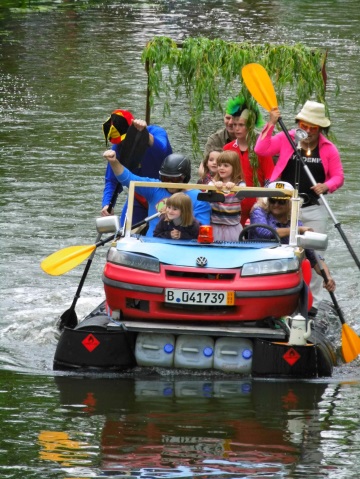 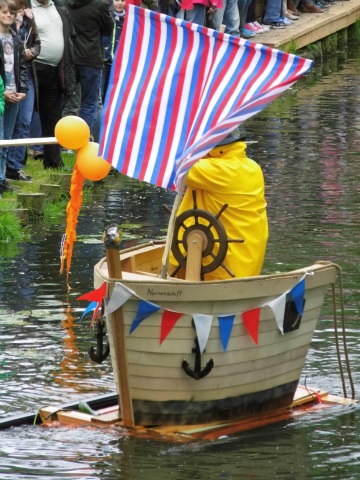 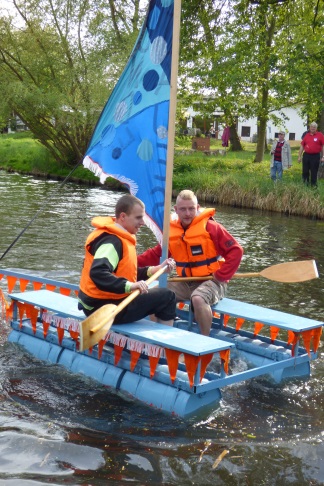 